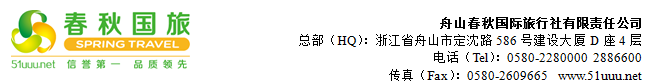 【暑期计划】海岛特色夏令营行程单行程安排费用说明其他说明产品编号GNZS1594090370z0出发地舟山市目的地舟山市行程天数7去程交通汽车返程交通汽车参考航班无无无无无产品亮点锻炼好身体——孩子们需要户外健身保持身心健康锻炼好身体——孩子们需要户外健身保持身心健康锻炼好身体——孩子们需要户外健身保持身心健康锻炼好身体——孩子们需要户外健身保持身心健康锻炼好身体——孩子们需要户外健身保持身心健康产品介绍由于疫情原因，孩子们这个假期都不能远游，但是暑假这么好的开拓视野的机会也不能浪费。由于疫情原因，孩子们这个假期都不能远游，但是暑假这么好的开拓视野的机会也不能浪费。由于疫情原因，孩子们这个假期都不能远游，但是暑假这么好的开拓视野的机会也不能浪费。由于疫情原因，孩子们这个假期都不能远游，但是暑假这么好的开拓视野的机会也不能浪费。由于疫情原因，孩子们这个假期都不能远游，但是暑假这么好的开拓视野的机会也不能浪费。行程详情第1天 入营仪式、整理内务费用包含入营期间的衣（作训服等必要装备等）、食、住、行、游、教、学、乐、保（保险）等一切费用（活动开展期间不再收取任何额外费用）入营期间的衣（作训服等必要装备等）、食、住、行、游、教、学、乐、保（保险）等一切费用（活动开展期间不再收取任何额外费用）入营期间的衣（作训服等必要装备等）、食、住、行、游、教、学、乐、保（保险）等一切费用（活动开展期间不再收取任何额外费用）费用不包含营员的个人日常开销营员的个人日常开销营员的个人日常开销预订须知无温馨提示无退改规则无